San Fernando College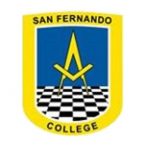 Departamento de Ciencias y MatemáticaFísicaProf. Renata Rojas N.rrojas@sanfernandocollege.clGuía 9: LuzObjetivo: Explicar fenómenos luminosos, como la reflexión, la refracción, la interferencia y el efecto Doppler, entre otros, por medio de la experimentación y el uso de modelos.Como sabemos en estos días, la luz tiene una naturaleza dual, es decir, se comporta como onda y como partícula, y esto se puede percibir dependiendo al experimento al que se le someta. Pero llegar a estas conclusiones tomaron más de tres siglos de discusiones y discrepancias dentro de la comunidad científica.La luz siempre será materia de discusión, pues es un elemento fundamental para nuestra supervivencia dentro de este universo y son más cosas las que ignoramos que las que no. Otra discusión que demoró un par de siglos fue la rapidez de la luz.¿Cuál es la rapidez de la luz?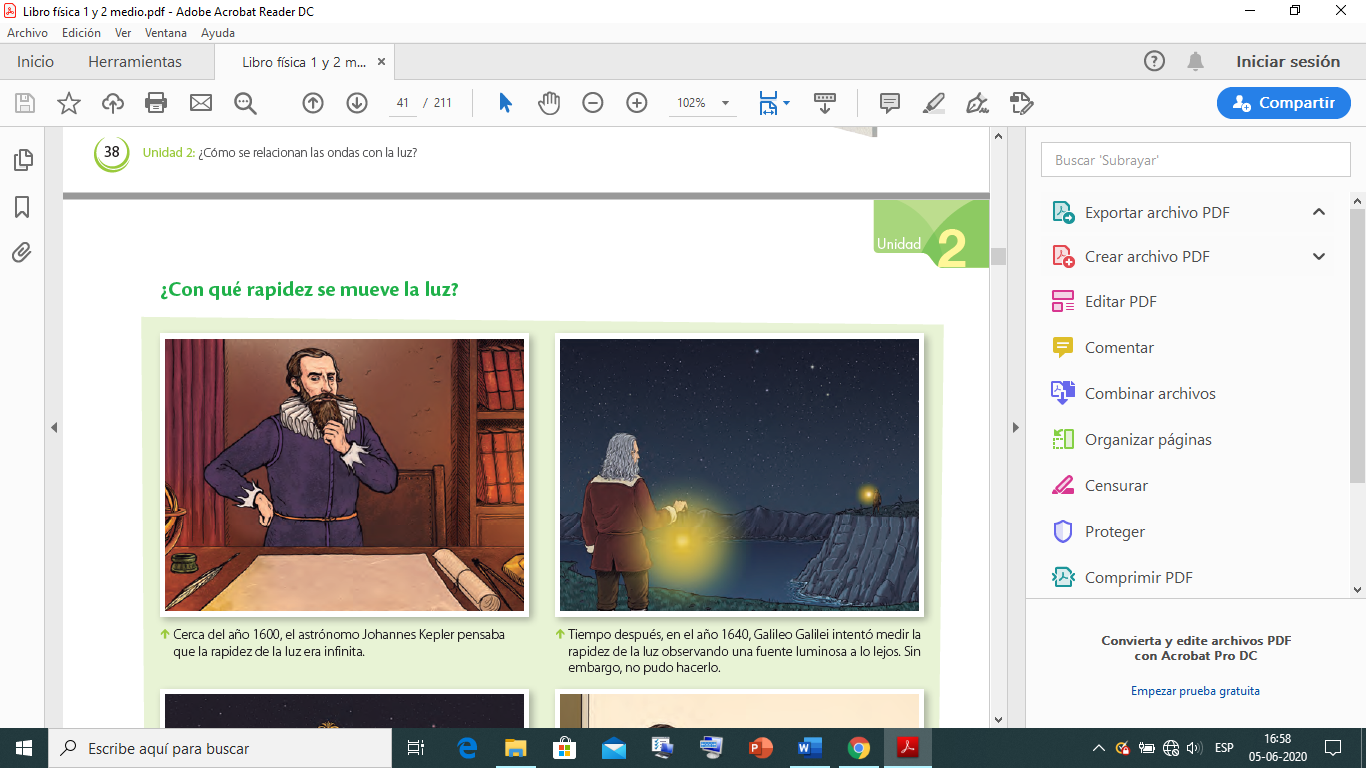 En la actividad de la guía 9 nos pudimos percatar que la luz viaja en línea recta y la evidencia que podemos tener a simple vista de este fenómeno son las sombras.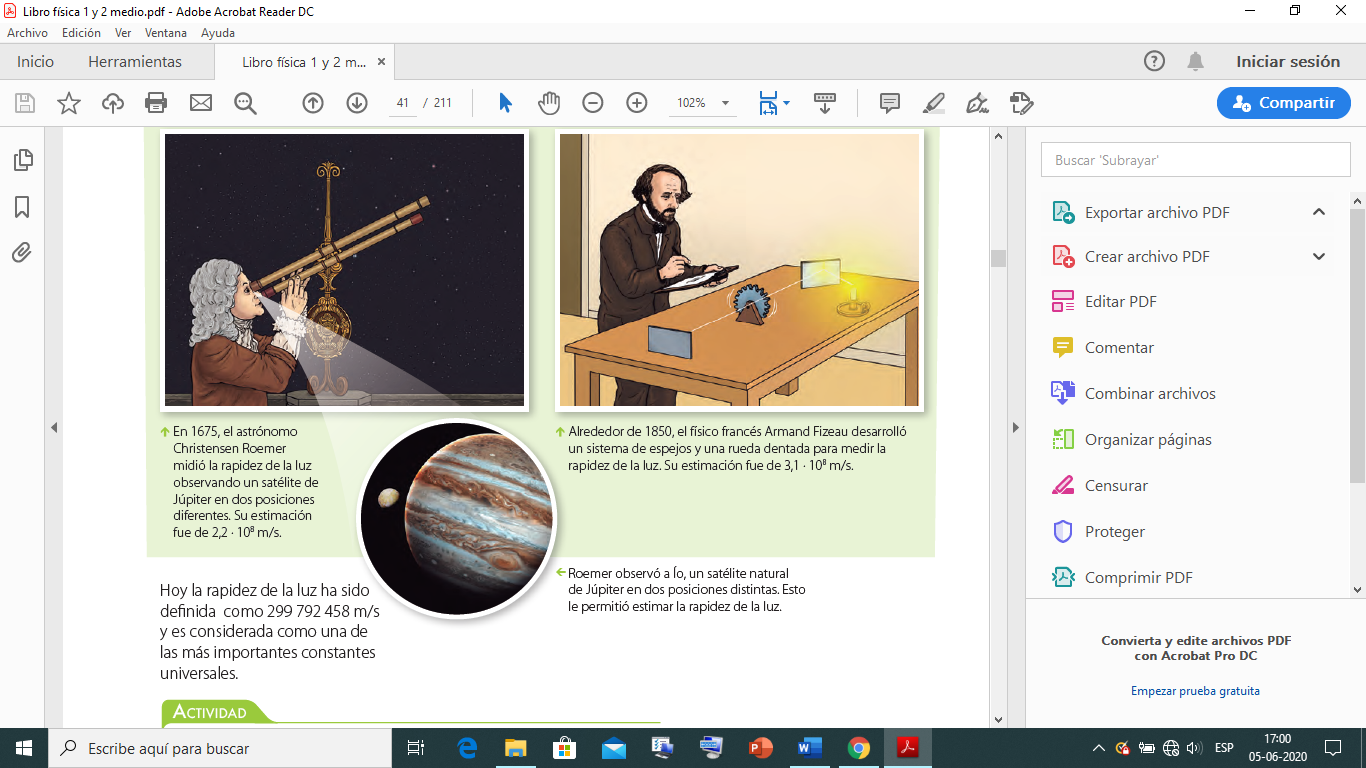 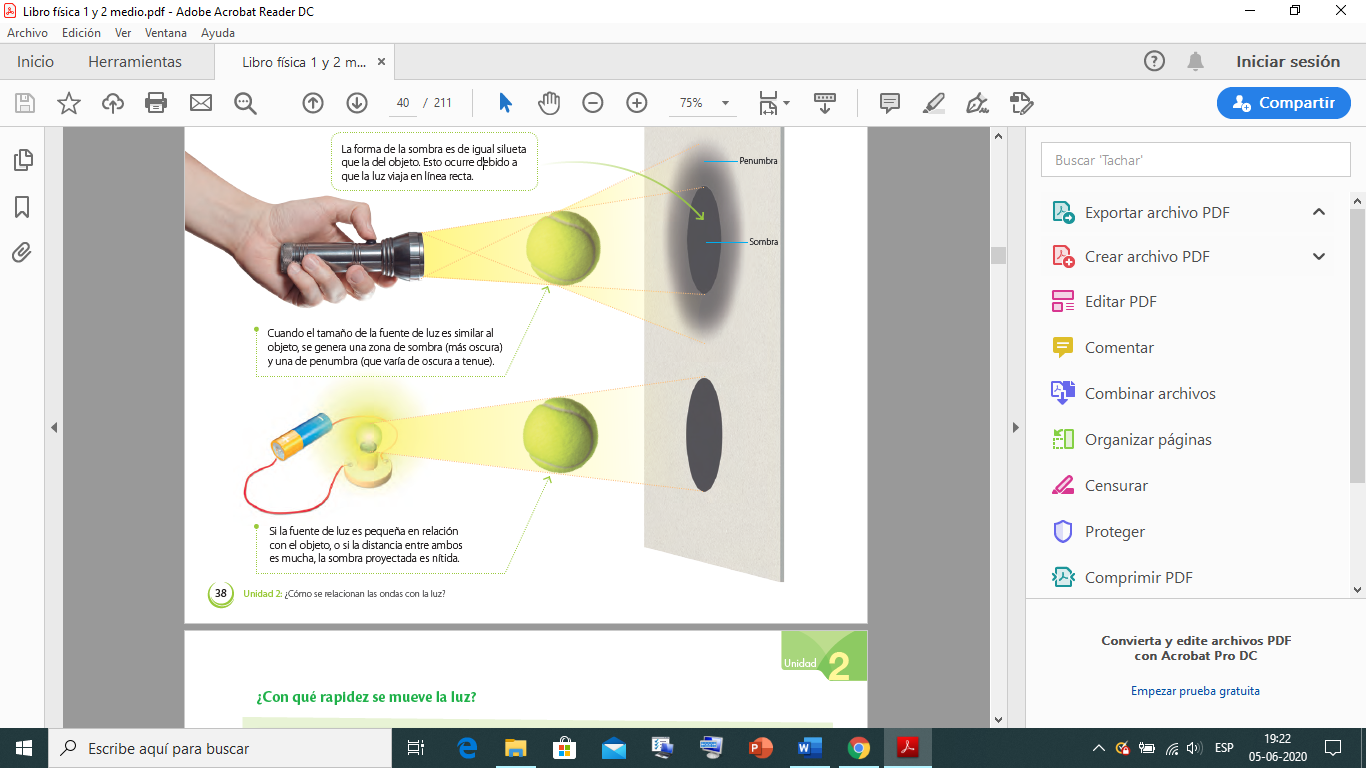 Actividad:Sal al patio de tu casa o hacia alguna superficie plana en la que puedas dibujar en el piso en un día que haya sol, en los siguiente horarios: a las 12 del día, a las tres de la tarde y finalmente a las 5 de la tarde. Procura que siempre te posiciones en el mismo lugar que lo hiciste en la primera ocasión (doce del día) y pídele a alguien que dibuje en el piso el contorno de la sombra.  Recuerda no borrar las sombras anterirores¿Qué ocurre con tu sombra a las 12, a las 3 y a las 5?¿Todas tienen la misma forma o el mismo tamaño? Trata de explicar el por qué ocurren estos fenómenos.* Se hará una clase por Meet el martes 09/06 a las 15.00, me contactaré con el/la presidente de cada curso para para obtener los correos de cada uno. No se aceptarán estudiantes sin invitación.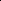 **Esta guía se subirá, al igual que la anterior, a la plataforma EDMODO con un plazo de entrega para poder ser retroalimentada, sino puede unirse a la aplicación, puede consultar vía correo al mail que está en la primera hoja a la izquierda. Saludos #quedateencasaNombreNombreCurso: 1° Medio ___Fecha:ContenidosHabilidadesOndas Observar y plantear preguntasProcesar y analizar la evidencia